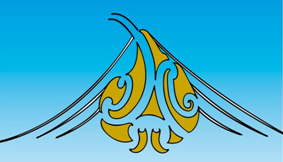 Taranaki Literacy Association                                            2017 MembershipBe part of this professional organisation to access ……..Reading Forum NZ – interesting articles and research on literacy in New Zealand - 3 issues per year Professional learning opportunities at reduced rates Collegial networking and professional support We offer individual and school membership rates….The school membership rate is $60 and entitles the school to send more than one staff member at the reduced rate to TLA events.The individual membership rate is $40. This entitles only the member to attend events at a reduced rate. Name:				                             School:Address:									Phone:				                           Contact Email:I enclose $40 for individual membership. I enclose $60 for school membership. Please post this information to: Treasurer TLA Sharon Sybrandy Turuturu School, 194 Glover Rd, HaweraPayment options: Cheque – please enclose with the above detailsInternet Banking – 153953 0401667 00       Ref – school name    Code – mshipEducation Services or Education Finance Payment – please request that they attach a remittance advice note so we know which schools have paid